[별첨 1] 2019년도 산업기술R&D사업 해외기술수요조사서 (국문)[별첨 1-1] 산업기술R&D사업 기술수요(과제) 유형 비교[별첨 1-2] 기술성숙도(TRL) 안내[별첨 1-3] PD분야별 해외기술수요조사 세부기술(유럽)[별첨 1-4] PD분야별 기술분류표<별첨 1>2019년도 산업기술 R&D사업 해외기술수요조사서 (※ 2페이지 이내로 작성. 한글을 기본으로 하되, 부득이할 경우에만 영어로 작성)1. 신청 분야2. 제안 개요3. 지원 필요성4. 목표 및 필요기술5. 국내·외 동향6. 기대 및 파급효과<별첨 1-1> 산업기술 R&D사업 기술수요(과제) 유형 비교□ 기술수요(과제) 유형 ①□ 기술수요(과제) 유형 ②<별첨 1-2> 기술성숙도(TRL) 안내□ TRL(Technology Readiness Level) : 핵심요소기술의 기술적 성숙도에 대한 일관성 있는 객관적인 지표 o TRL 도입을 통해 R&D단계별 명확한 연구개발 목표설정 및 정량적인 평가기준 설정이 가능하여 사업성과 제고에 기여  < TRL 단계별 정의 >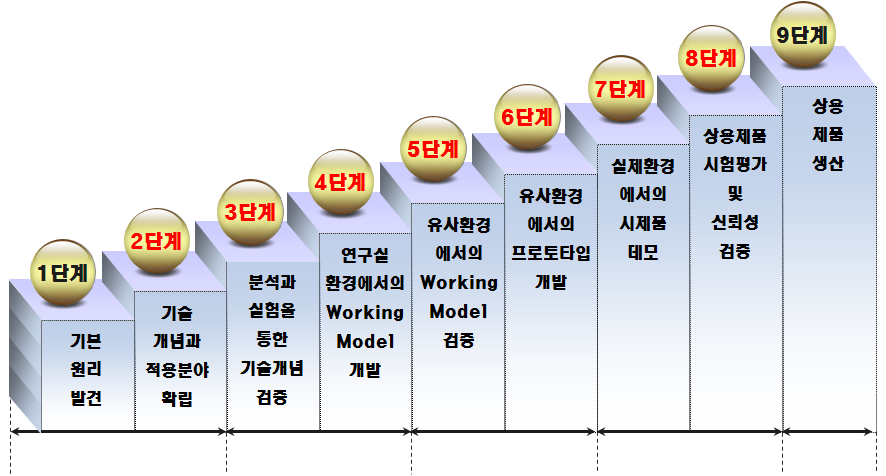 <별첨 1-3> PD분야별 해외기술수요조사 세부기술 (유럽)<별첨 1-4> 기술수요조사 대상 기술분류표※ 본 기술분류는 PD분야별 세부기술내용 안내를 위한 기술분류로서,공통운영요령 제16조에 따른 산업기술분류(별표1)와는 상이함PD 기술분야(별첨1-3 참조)(PD분야) 세부기술ex. (로봇) 비전문가도 로봇을 쉽게 사용 가능하게 하는 프로그램밍 자동화 기술기 술 명OOOOOOOOOOOOOOOOOOOOOOOOOOOOOOOOOOOOOOOOOOOOOOOOOOOOOOOOOOOOOOOOOOOOOO제출자성명성명이메일이메일이메일이메일이메일전화번호전화번호전화번호제출자(예) 홍길동(예) 홍길동(예) abc@gmail.com(예) abc@gmail.com(예) abc@gmail.com(예) abc@gmail.com(예) abc@gmail.comooo-ooo-ooooooo-ooo-ooooooo-ooo-oooo제출자소속기관 (국가)소속기관 (국가)소속기관 (국가)소속기관 (국가)소속기관 (국가)소속기관 유형소속기관 유형소속기관 유형소속기관 유형소속기관 유형제출자(예) TU Berlin (독일)(예) TU Berlin (독일)(예) TU Berlin (독일)(예) TU Berlin (독일)(예) TU Berlin (독일)대학(○), 대기업(  ), 중소기업(  ), 
국공립연구소(  ), 기타(  )대학(○), 대기업(  ), 중소기업(  ), 
국공립연구소(  ), 기타(  )대학(○), 대기업(  ), 중소기업(  ), 
국공립연구소(  ), 기타(  )대학(○), 대기업(  ), 중소기업(  ), 
국공립연구소(  ), 기타(  )대학(○), 대기업(  ), 중소기업(  ), 
국공립연구소(  ), 기타(  )기술분야(별첨1-4참조)1차 분류 (PD 분야)  (* 필수 작성)1차 분류 (PD 분야)  (* 필수 작성)1차 분류 (PD 분야)  (* 필수 작성)1차 분류 (PD 분야)  (* 필수 작성)2차 분류 (PD 분야) (* 필요시 작성)2차 분류 (PD 분야) (* 필요시 작성)2차 분류 (PD 분야) (* 필요시 작성)2차 분류 (PD 분야) (* 필요시 작성)2차 분류 (PD 분야) (* 필요시 작성)2차 분류 (PD 분야) (* 필요시 작성)기술분야(별첨1-4참조)(예) 지능형로봇(예) 지능형로봇(예) 지능형로봇(예) 지능형로봇(예) 메디칼디바이스(예) 메디칼디바이스(예) 메디칼디바이스(예) 메디칼디바이스(예) 메디칼디바이스(예) 메디칼디바이스기술분야(별첨1-4참조)중분류소분류소분류소분류중분류중분류중분류중분류소분류소분류기술분야(별첨1-4참조)ex. RT융합ex. 의료서비스로봇ex. 의료서비스로봇ex. 의료서비스로봇ex. 재활 및 복지기기ex. 재활 및 복지기기ex. 재활 및 복지기기ex. 재활 및 복지기기ex. 이동/생활 지원기기ex. 이동/생활 지원기기기술 유형 ①(유형중 택1)혁신제품형(종료TRL 7~8단계)○○원천기술형(종료TRL 5단계)원천기술형(종료TRL 5단계)원천기술형(종료TRL 5단계)로열티창출형로열티창출형로열티창출형기술 유형 ①(유형중 택1)혁신제품형(종료TRL 7~8단계)○○원천기술형(종료TRL 5단계)원천기술형(종료TRL 5단계)원천기술형(종료TRL 5단계)로열티비용절감형로열티비용절감형로열티비용절감형○기술 유형 ①(유형중 택1)혁신제품형(종료TRL 7~8단계)○○원천기술형(종료TRL 5단계)원천기술형(종료TRL 5단계)원천기술형(종료TRL 5단계)기타기타기타기술 유형 ②(해당하는 경우)글로벌 협력형○○대중소기업협력형대중소기업협력형대중소기업협력형○○○○o (시장)o (기술)o (제안기술 유형 결정 사유)* 시장적·기술적인 측면에서 필요성을 기재* ‘제안기술 유형’ 결정 배경 또는 사유를 명시적으로 간략히(3줄 내외) 기재하되,→ 특히, 혁신제품형은 수출가능성, 시장 확보 등을 기재원천기술형 중 로열티 비용절감형은 해외로부터의 기술 수입 현황 등을 기재,목표필요 기술(핵심 기술)oo국내 동향oo해외 동향oo * “글로벌 협력형”을 선택한 경우, 협력대상 및 관련내용에 대해 필수 기재o o * 개발기술의 산업적 활용도 및 응용처 등을 기재구분혁신제품형원천기술형정의◆ (정의) 세계 최고 수준의 기술을접목한 제품◆ (정의) 제품을 개발․생산하는데 필수불가결한 기술로서 지속적으로 부가가치를 창출하는 원동력이 되는 기술◆ (특성) ① 세계 최초·최고의 기술로 원천특허 확보 또는 기술선점 효과가 큰 기술 ② 창조적 기술로 선행특허가 있더라도 다수의 응용기술을 파생시킬 수 있는 기술◆ (유형) 3개 유형▫ (로열티창출형) 선행특허가 없는 세계 최초·최고 기술로, 원천특허 확보를 통해 기술매출이 가능하여 세계시장 선점이 필요한 기술▫ (로열티비용절감형) 국내기업들이 주력제품 개발에 활용하는 핵심기술로 로열티를 지불하고 해외로부터 수입하고 있는 기술▫ (기타) 로열티창출형 및 비용절감형에 해당하지 않는 원천기술형 기술주관기관기업체 주관대학․출연연 또는 기업체 주관사업기간3년 이내3∼5년TRL과제종료7,8단계까지과제종료 5단계까지구분정의글로벌 협력형◆ (대상기술) 국내 연구역량만으로는 개발목표 적시 달성이 힘든 기술 또는 글로벌 시장 진출을 위해 해외기관 협력이 필요한 기술 등 ※ 기획시 해외기관 협력 필요성을 검토하여 해외기관 의무 참여 등을 RFP에 명시 예정◆ (과제유형) 원천기술형, 혁신제품형 제한 없음대중소기업협력형◆ (대상기술) 대기업-중소·중견기업 간 협력이 필수적인 기술※ 기획시 대기업 주관 또는 참여 필요성을 검토하여 해당 내용을 RFP에 명시 예정※ 참고(대기업 주관 가능 과제유형)◆ (과제유형) 혁신제품형국가R&D사업 조사·분석(국가과학기술위원회)국가R&D사업 조사·분석(국가과학기술위원회)산업기술 R&D 사업산업기술 R&D 사업산업기술 R&D 사업단계정의 (OECD)TRL 단계TRL 단계단계별 정의기초연구특수한 응용 또는 사업을 직접적 목표로 하지 않고, 자연현상 및 관찰 가능한 사물에 대한 새로운 지식을 획득하기 위하여 최초로 행해지는 이론적 또는 실험적 연구1기본원리발견∙기초이론 정립 단계기초연구특수한 응용 또는 사업을 직접적 목표로 하지 않고, 자연현상 및 관찰 가능한 사물에 대한 새로운 지식을 획득하기 위하여 최초로 행해지는 이론적 또는 실험적 연구2기술개념과 적용분야의 확립∙기술개발 개념 정립 및 아이디어에 대한 특허 출원 단계 응용연구기초연구의 결과 얻어진 지식을 이용하여 주로 실용적인 목적과 목표 아래 새로운 과학적 지식을 획득하기 위한 독창적인 연구3분석과 실험을 통한 기술개념 검증∙실험실 환경에서 실험 또는 전산 시뮬레이션을 통해 기본 성능이 검증될 수 있는 단계∙개발하려는 부품 또는 시스템의 기본 설계도면을 확보하는 단계 등응용연구기초연구의 결과 얻어진 지식을 이용하여 주로 실용적인 목적과 목표 아래 새로운 과학적 지식을 획득하기 위한 독창적인 연구4  연구실 환경에서의 Working Model 개발∙시험샘플을 제작하여 핵심성능에 대한 평가가 완료된 단계∙3단계에서 도출된 다양한 결과 중에서 최적의 결과를 선택하는 단계∙컴퓨터 모사가 가능한 경우 최적화를 완료하는 단계∙의약품 등 바이오 분야의 경우 목표 물질이 도출된 것을 의미 등응용연구기초연구의 결과 얻어진 지식을 이용하여 주로 실용적인 목적과 목표 아래 새로운 과학적 지식을 획득하기 위한 독창적인 연구5유사 환경에서의 Working Model 검증∙확정된 소재/부품/시스템의 실험실 시제품 제작 및 성능 평가가 완료된 단계∙개발 대상의 생산을 고려하여 설계하나 실제 제작한 시제품 샘플은 1~수개 미만인 단계∙경제성을 고려하지 않고 기술의 핵심성능으로만 볼 때, 실제로 판매가 될 수 있는 정도로 목표 성능을 달성한 단계∙의약품은 GMP(Good Manufacturing Practice, 제조품질관리기준) 파일럿 설비를 구축 등개발연구기초·응용연구 및 실제경험으로부터 얻어진 지식을 이용하여 새로운 제품 및 장치를 생산하거나 이미 생산 또는 설치된 것을 실질적으로 개선하기 위한 체계적인 연구6유사 환경에서의 프로토타입 개발∙파일롯 규모(복수 개 ~ 양산규모의 1/10 정도)의 시제품 제작 및 평가가 완료된 단계∙파일롯 규모 생산품에 대해 생산량, 생산용량, 수율, 불량률 등 제시∙파일롯 생산을 위한 대규모 투자가 동반되는 단계∙생산기업이 수요기업 적용환경에 유사하게 자체 현장테스트를 실시하여 목표성능을 만족시킨 단계∙성능평가 결과에 대해 가능하면 공인인증 기관의 성적서 확보∙의약품의 경우 비임상 시험기준인 GLP(Good Laboratory Practice, 동물실험규범)기관에서 전임상시험을 완료하는 단계 등개발연구기초·응용연구 및 실제경험으로부터 얻어진 지식을 이용하여 새로운 제품 및 장치를 생산하거나 이미 생산 또는 설치된 것을 실질적으로 개선하기 위한 체계적인 연구7 실제 환경에서  시제품 데모∙실제 환경에서 성능 검증이 이루어지는 단계∙부품 및 소재개발의 경우 수요업체에서 직접 파일롯 시제품을 현장 평가(성능뿐만 아니라 신뢰성에 대해서도 평가)∙의약품의 경우 임상 2상 및 3상 시험 승인∙가능하면 KOLAS 인증기관 등의 신뢰성 평가 결과 제출 등개발연구기초·응용연구 및 실제경험으로부터 얻어진 지식을 이용하여 새로운 제품 및 장치를 생산하거나 이미 생산 또는 설치된 것을 실질적으로 개선하기 위한 체계적인 연구8상용제품 시험평가 및 신뢰성 검증∙표준화 및 인허가 취득 단계∙조선 기자재의 경우 선급기관 인증, 의약품의 경우 식약청의 품목 허가 등-실용화/기술이전사업 9상용제품생산∙본격적인 양산 및 사업화 단계∙6-시그마 등 품질관리가 중요한 단계 등PD분야세부기술나노융합o 고기능성 나노광학부품, 초고감도 나노센서, 고방열 나노소재부품, 나노면상발열체, 전자파차폐.흡수재, 고신축 투명전도성필름, 나노촉매, 탄소나노소재 응용부품 등지식서비스o 이미지 인식 및 음성인식 기술, CPS(Cyber Physical Systems) 및 Dgital Twin    기술    적용 사례o Data 기반 KB(Knowledge Base) 구축, AI 기술의 서비스산업 적용, Service System(또는 Service Science) 관련 연구 및 적용o 엔지니어링 기본설계 기술, 엔지니어링 AWP(advanced work packaging) 관련 PM 기술, 엔지니어링 공정 모니터링 및 예지보수바이오o HTS/HCS급 오가노이드 & 3D 생체조직칩 개발기술, 바이오 인공장기 개발 기술, 비파괴 실시간 3D 생체조직 분석기술, 3D 프린터용 바이오잉크 소재개발o 생분해성 바이오플라스틱 조정기술, PLA 대체 소재(경제성 확보 가능성 포함) 개발기술, 생활 플라스틱 기능고도화 또는 리사이클링(또는 업사이클링) 기술, 천영자원대체 발효/미생물 공정개발기술 및 소재발굴o 융복합의약품 제형화 핵심기술(난이도 높음), 바이오의약품 디바이스 탑재 최적화 기술, 바이오의약품 난제 해결형 기술o 헬스케어 빅데이터(의료, 유전체, PHR, 식품 등) 기반 고도화(보안, 통신, 연계, 보상) 기술 및 서비스 실증 관련 기술 개발o 신규 유전체 분석 장비 개발 관련 기술 및 제품개발 (기존 제품과 비교하여 특허 회피가 가능한 신규 기술을 적용한 제품 개발 가능한 기술)o 바이오의약품 생산공정에 필요한 기술 및 제품 개발 (소모품, 원부자재, 모니터링 센서, 배양, 분리, 정제 과정중 새로운 기술개발이 가능한 영역)o 석유계 플라스틱 리파이너리를 위한 업사이클링 기술 개발 (바이오공정을 접목하여 생호라 플라스틱의 재활용을 보다 고부가가치 제품으로 변화시키는 자원순호나 경제 조성 측면)o 마이크로바이옴 분석기술과 정보를 활용한 새로운 서비스 또는 제품개발을 위한 기술개발의료기기o 인공지능 기능이 적용된 의료기기(영상기기, 영상분석, 환자모니터 등)스마트전자o 주력가전산업의 글로벌 혁신성장을 위한 차세대 융합형 스마트홈 서비스 및 인공지능기술 기반 가전 제품화 기술로봇o 비전문가도 로봇을 쉽게 사용 가능하게 하는 프로그래밍 자동화 기술o 생체 모방 로봇 기술첨단장비o 3D 프린팅 신규사업(DFAM, 특화설계) 과제기획을 위한 수요조사o 스마트 생산시스템 패키지 및 초고난도 장비 핵심 요소기술 수요조사반도체o 에너지 하베스팅을 고려한 모바일/스마트 가전용 PMIC 기술o 비침습형 자가 헬스 진단을 위한 센서 융합형 SoC 및 플랫폴 기술디스플레이o 직접 프린팅법을 위한 디스플레이 제조용 용액 소재 기술o 고색순도, 고효율 발광소재 기술o AR/VR용 광학 소재/부품 기술o 초소형 마이크로 LED 디스플레이 기술전기수소차o 전기자동차 충전시간 단축을 위한 배터리시스템 관련 기술 (충전수입성 또는 충전출력 개선 관련 등)o 수소연료전지시스템 내구성 개선 관련 기술 (대형 상용차용 요소부품 및 시스템 등)o 전기/수소차 효율개선을 위한 공조 및 열관리시스템 관련 기술 (근접 공조 및 통합열관리 기술 등)화학공정o 정밀화학 소재 분야 (기능성 코팅 소재(자가치유 소재, 방오소재, 유해물질 감지 코팅 소재 등), 기능성 점착제/접착제, 친환경 색재료, 첨가제 등)o 전자 부품용 화학소재 (디스플레이 소재, 다양한 전극 및 기판 소재, 공정용 소재 등)o 친환경 플라스틱 기술 분야 (생분해성 고분자 및 천연물 유래 고분자 소재 등)o 폐플라스틱 재활용 기술 (해중합을 통한 재활용 기술, 기타 재활용 기술)o 차량 경량화용 플라스틱 기반 소재, 부품 기술 (내외장재용 소재(감성소재 포함), 섀시부품용 소재, 전장부품용 소재 등)섬유o 기능성 향상을 위한 나노섬유구조 구현기술o 스마트 섬유 제조 및 응용 기술o 혁신 성능(강도, 내열성) 테크니컬 텍스타일 기술o 순환경제를 위한 친환경 섬유 기술o 섬유제조의 디지털화 기술세라믹o 고효율 수소 전기차용 연료전지 소재 및 응용기술o 다종 소재 동시 제조 가능 융복합 멀티 3D 프린팅 시스템 개발 및 세라믹/금속/고분자 등 맞춤형 소재 설계/제조기술o 5G 및 Beyond 5G 통신용 초고주파/저지연/초고속 특성 구현을 위한 고유전율/자성체 등 세라믹 소재 기술o 차 산업혁명 대응을 위한 대량의 화상데이터 전송 등 관련 핵심 성능 구현에 필수적인 광파장 대역별 광학용 세라믹 소재 기술PD분야 중분류(106)소분류(478)바이오·의약의약바이오단백질의약품바이오·의약의약바이오항체의약품바이오·의약의약바이오백신바이오·의약의약바이오균주/효소의약품바이오·의약의약바이오바이오인공장기바이오·의약의약바이오세포치료제바이오·의약의약바이오조직재생치료제바이오·의약의약바이오유전자치료제바이오·의약의약바이오원료의약품(저분자의약품)바이오·의약의약바이오천연물의약품바이오·의약의약바이오약효 및 안전성 평가기술바이오·의약의약바이오시약/진단제바이오·의약의약바이오cGMP 생산기반기술바이오·의약의약바이오기타 의약바이오 제품/기술바이오·의약산업바이오표준화 및 인증기술바이오·의약산업바이오바이오정밀화학소재바이오·의약산업바이오바이오플라스틱바이오·의약산업바이오건강기능성식품바이오·의약산업바이오기타 산업바이오 제품/기술바이오·의약융합바이오바이오진단기기바이오·의약융합바이오바이오마커 활용 기술바이오·의약융합바이오바이오분석기기바이오·의약융합바이오기타 융합바이오 제품/기술바이오·의약그린바이오식물공장 관련 기술바이오·의약그린바이오형질전환생물체바이오·의약그린바이오친환경화학작물보호제바이오·의약그린바이오미생물작물보호제바이오·의약그린바이오기타 그린바이오 제품/기술나노융합나노소자나노 기억소자나노융합나노소자나노 CMOS로직소자나노융합나노소자나노기반 전자소자나노융합나노소자나노 광소자나노융합나노소자나노기반 유연소자나노융합나노소자나노 센서소자나노융합나노소재초경량/고강도 나노복합소재나노융합나노소재고전도성 나노복합소재나노융합나노소재인쇄전자용 나노소재나노융합나노소재전자파차폐흡수소재나노융합나노소재나노 필름소재나노융합나노소재나노잉크소재나노융합나노소재다공성 나노소재나노융합나노소재나노촉매나노융합나노바이오차세대 나노진단 제품 및 기기나노융합나노바이오지능형 나노치료제 및 기기나노융합나노바이오나노웰빙제품나노융합나노바이오생체분자 나노분석장비나노융합나노바이오나노기반 농수산식품나노융합나노에너지·환경나노융합 연료전지나노융합나노에너지·환경나노융합 태양전지나노융합나노에너지·환경나노융합 이차전지나노융합나노에너지·환경나노융합 단열소재나노융합나노에너지·환경미소에너지 하베스팅나노융합나노에너지·환경나노 환경촉매나노융합나노에너지·환경나노 흡착분리 소재나노융합나노공정·측정·장비나노 박막장비나노융합나노공정·측정·장비나노점·선 합성 및 정렬장비나노융합나노공정·측정·장비나노패터닝 장비나노융합나노공정·측정·장비나노 화학·구조 분석장비나노융합나노공정·측정·장비SPM·광융합 나노측정 장비나노융합나노공정·측정·장비나노물성측정장비나노융합나노 안전성나노안전성관련 측정/분석기술나노융합나노 안전성나노물질 유해성평가 기술나노융합나노 안전성나노물질 노출평가 및 노출저감나노융합나노 안전성나노제품 안전성 기술지식서비스제품혁신지원 서비스스마트 제품 및 서비스지식서비스제품혁신지원 서비스제조업 서비스화, 서비스 제조화지식서비스프로세스혁신지원 서비스기획·설계혁신지식서비스프로세스혁신지원 서비스데이터 기반의 최적 의사결정, 공정혁신지식서비스프로세스혁신지원 서비스유통·물류혁신지식서비스프로세스혁신지원 서비스조직·관리혁신지식서비스사회문제 해결형 서비스사회안전 및 재난예방 서비스/시스템지식서비스사회문제 해결형 서비스공공서비스 혁신지식서비스사회문제 해결형 서비스공공정보 활용지식서비스인간생활 융합형 서비스생활건강 케어지식서비스인간생활 융합형 서비스스마트 라이프(편안/안전/퀘적/즐거움)지식서비스인간생활 융합형 서비스인적역량 강화지식서비스서비스 디자인지원 서비스비즈니스 모델 개발지식서비스서비스 디자인지원 서비스사용자 관점 서비스 디자인, UI/UX지식서비스서비스 운영기술 지원 서비스서비스 전달체계 혁신지식서비스서비스 운영기술 지원 서비스서비스 시스템, 최적 운영/관리지식서비스서비스 운영기술 지원 서비스업종별 최적운영 지원 플랫폼지식서비스지식서비스공통기반기술지식 창출 : 인공지능, 빅데이터, 인지/감성지식서비스지식서비스공통기반기술지식관리, 지식기반 구축엔지니어링발전복합/하이브리드 발전시스템 설계/운영/관리엔지니어링수처리&환경담수화/정수/공정수 처리시스템 설계/운영/관리엔지니어링수처리&환경대기/하폐수/폐기물 처리시스템 설계/운영/관리엔지니어링오일&가스원유 정제/고도화엔지니어링오일&가스석유화학/고분자 공정엔지니어링오일&가스전통/비전통 에너지엔지니어링오일&가스연료전환엔지니어링오일&가스육상/해상 플랜트 공정설계엔지니어링엔지니어링 공통선행설계(기본설계, FEED)엔지니어링엔지니어링 공통해석(공정/장치/안전/신뢰성)엔지니어링엔지니어링 공통프로젝트 기획(경제성/Risk)엔지니어링엔지니어링 공통지능형 PM/PMC엔지니어링엔지니어링 공통다차원 모델링, 협업환경 구축엔지니어링엔지니어링 공통지능형 플랜트 운영/관리미래형자동차전기자동차전지시스템미래형자동차전기자동차충전시스템미래형자동차전기자동차구동/제어시스템미래형자동차전기자동차차체/샤시시스템미래형자동차연료전지자동차연료전지 스택미래형자동차연료전지자동차운전장치 및 제어시스템미래형자동차연료전지자동차수소저장시스템미래형자동차연료전지자동차전기동력시스템미래형자동차연료전지자동차차체/샤시시스템미래형자동차하이브리드자동차구동/제어시스템미래형자동차하이브리드자동차전력전장시스템미래형자동차하이브리드자동차에너지 저장시스템미래형자동차하이브리드자동차차체/샤시시스템미래형자동차천연가스 자동차엔진제어 시스템미래형자동차천연가스 자동차연료분사 시스템미래형자동차천연가스 자동차연료저장 시스템미래형자동차클린디젤 자동차동력발생 및 전처리 시스템미래형자동차클린디젤 자동차후처리 시스템미래형자동차클린디젤 자동차엔진제어 시스템미래형자동차가솔린 자동차동력발생 및 전처리 시스템미래형자동차가솔린 자동차후처리 시스템미래형자동차가솔린 자동차엔진제어 시스템미래형자동차자동차 안전 기술센싱시스템미래형자동차자동차 안전 기술액츄에이팅시스템미래형자동차자동차 안전 기술수동안전시스템미래형자동차자동차 안전 기술운전보조시스템미래형자동차자동차 안전 기술사고 예방/회피 시스템미래형자동차자동차 안전 기술(반)자율주행시스템미래형자동차자동차 편의 기술HMI 시스템미래형자동차자동차 편의 기술자동차 상태 모니터링 시스템미래형자동차자동차 편의 기술운전 지원 단말 시스템미래형자동차자동차 편의 기술자동차용 무선 통신 기술미래형자동차자동차 편의 기술모바일 오피스 시스템미래형자동차융합 기반 기술Eco-ITS연계시스템 미래형자동차융합 기반 기술In Vehicle Network 기술미래형자동차융합 기반 기술자동차용 SoC 기술미래형자동차융합 기반 기술자동차용 임베디드 기술미래형자동차융합 기반 기술시험 및 표준화기술 조선해양조선고효율 친환경 선박 기술조선해양조선극한지 운항 선박 기술조선해양조선여객/레저용 선박 기술조선해양조선조선 설계/생산성 향상 기술조선해양해양플랜트해양 플랫폼 기술(Offshore Platform)조선해양해양플랜트상부 공정 시스템 기술(Topside)조선해양해양플랜트해저 생산 및 처리 설비 기술(Subsea)기능성섬유패션섬유프리미엄 패션의류기능성섬유패션섬유제조공정혁신기능성섬유의료/생활용테크니컬 섬유친환경·고감성·고기능성 섬유기능성섬유의료/생활용테크니컬 섬유보호용 섬유기능성섬유의료/생활용테크니컬 섬유스마트 섬유기능성섬유의료/생활용테크니컬 섬유인테리어·웰빙 섬유기능성섬유의료/생활용테크니컬 섬유스포츠·레저 용품기능성섬유산업용테크니컬 섬유수송·해양용 섬유기능성섬유산업용테크니컬 섬유에너지·환경 산업용 섬유기능성섬유산업용테크니컬 섬유바이오·메디컬 섬유기능성섬유산업용테크니컬 섬유산업자재(생산설비/토목건축용)세라믹광·전자 소재 유전ㆍ절연 세라믹세라믹광·전자 소재 압전 세라믹세라믹광·전자 소재 센서 세라믹세라믹광·전자 소재 자성 세라믹세라믹광·전자 소재 광기능성 세라믹세라믹광·전자 소재 도전성 및 반도성 세라믹세라믹광·전자 소재 기타 광ㆍ전자 세라믹세라믹에너지·환경 소재에너지 저장ㆍ변환 세라믹세라믹에너지·환경 소재분리ㆍ유해성분 제거기능 세라믹세라믹에너지·환경 소재재활용 기능성 세라믹세라믹에너지·환경 소재기타 에너지ㆍ환경 세라믹세라믹기계·구조 소재내화ㆍ내열 세라믹세라믹기계·구조 소재구조 및 기계가공성 세라믹세라믹기계·구조 소재절삭ㆍ연마ㆍ연삭용 세라믹세라믹기계·구조 소재극한환경용 세라믹세라믹기계·구조 소재세라믹/탄소섬유 및 기타 복합 소재 세라믹바이오 소재조직재생용 세라믹세라믹바이오 소재체외진단용 세라믹세라믹바이오 소재바이오매스 분리공정용 세라믹세라믹바이오 소재기능성 화장품용 세라믹세라믹바이오 소재기타 바이오 세라믹 소재세라믹생활세라믹 소재도자기ㆍ타일ㆍ벽돌세라믹생활세라믹 소재시멘트ㆍ콘크리트세라믹생활세라믹 소재유리ㆍ법랑세라믹생활세라믹 소재기타 생활세라믹 소재세라믹세라믹공정 기술분체제조 및 원료합성 기술세라믹세라믹공정 기술성형ㆍ소성ㆍ가공 기술세라믹세라믹공정 기술결정성장 기술세라믹세라믹공정 기술박막 및 코팅 기술세라믹세라믹공정 기술기타 세라믹공정 및 부품ㆍ모듈화 기술금속재료Mobile Metal자동차금속재료Mobile Metal철도금속재료Mobile Metal우주항공금속재료Mobile Metal조선금속재료Safety-Infra Metal건설토목금속재료Safety-Infra Metal원자력금속재료Safety-Infra Metal인프라 안전/편의금속재료Safety-Infra Metal국방안보금속재료Safety-Infra MetalSoC금속재료Energy Metal발전플랜트금속재료Energy Metal해양플랜트금속재료Energy Metal에너지 네트워크금속재료Energy Metal비전통 에너지금속재료Energy Metal신재생 에너지금속재료Energy Metal수소 에너지금속재료Smart Metal바이오금속재료Smart Metal정보통신금속재료Smart Metal전략희소 금속소재금속재료Smart Metal3D 프린팅소재금속재료Green ProcessZero emission금속재료Green Process4R(Reduce, Reuse, Recycle, Replace)금속재료Green ProcessCO2 삭감 기술금속재료Green ProcessEnergy Saving금속재료Green Process원료사용화학공정소재에너지·자원 효율 공정산업탄소소재화학공정소재에너지·자원 효율 공정산업기초유분화학공정소재에너지·자원 효율 공정산업대체원료화학공정소재에너지·자원 효율 공정산업공정고도화화학공정소재정보전자소재Touch Panel 소재화학공정소재정보전자소재편광판 소재화학공정소재정보전자소재BLU 소재 및 OLED 소재화학공정소재정보전자소재차세대 디스플레이 패널 소재화학공정소재정보전자소재반도체용 공정소재화학공정소재산업·수송용고분자소재산업용 고분자 소재화학공정소재산업·수송용고분자소재구조용 고분자 소재화학공정소재산업·수송용고분자소재수송용 고분자 소재화학공정소재표면기능소재점/접착 소재화학공정소재표면기능소재염/안료 소재화학공정소재표면기능소재도료/기능성코팅소재화학공정소재표면기능소재화장품소재화학공정소재환경·에너지 화학소재환경소재화학공정소재환경·에너지 화학소재에너지소재뿌리기술주조사형주조기술(Sand Casting)　뿌리기술주조금형주조기술(Permanent Mold Casting)　뿌리기술주조다이캐스팅기술(DieCasting)　뿌리기술주조특수주조기술(Special Casting)　뿌리기술주조주조재료기술(Casting materials)　뿌리기술금형플라스틱금형기술(Plastic Mold Technology)　뿌리기술금형프레스금형기술(Press die Technology)　뿌리기술금형특수금형기술(Special Mold Technology)　뿌리기술소성가공단조기술(Forging technology)　뿌리기술소성가공압출/인발성형기술(Extrusion/Drwaing technology)　뿌리기술소성가공판재성형기술(Sheet metal forming technology)　뿌리기술소성가공압연기술(Rolling technology)　뿌리기술소성가공특수성형기술(Special forming technology)　뿌리기술열처리침탄기술(Carburizing)　뿌리기술열처리질화기술(Nitriding)　뿌리기술열처리전경화기술(Total Hardening)　뿌리기술열처리국부경화기술(Local Hardening)　뿌리기술표면처리도금기술(Plating tech.)뿌리기술표면처리도장기술(painting tech.)　뿌리기술표면처리건식코팅기술(dry coating tech.)　뿌리기술표면처리습식코팅기술(wet coating tech.)　뿌리기술용접접합용접공정기술(Welding process)　뿌리기술용접접합용접기자재기술(Welding equipment)　뿌리기술용접접합용접재료기술(Welding consumable)　뿌리기술용접접합칩레벨접합기술(Chip level joining)　뿌리기술용접접합표면실장접합기술(Surface mount joining)　첨단장비정밀가공시스템고속/복합 가공시스템첨단장비정밀가공시스템초미세 가공시스템첨단장비정밀가공시스템하이브리드 가공시스템첨단장비정밀가공시스템대형 절삭/성형시스템첨단장비정밀가공시스템3차원 적층제조시스템첨단장비정밀가공시스템재구성 유연 생산시스템첨단장비정밀가공시스템사출성형시스템첨단장비정밀가공시스템디지털 생산운영/서비스 솔루션첨단장비마이크로/나노 생산시스템기능성 마이크로/나노 구조체 생산시스템첨단장비마이크로/나노 생산시스템롤투롤 연속 생산시스템첨단장비마이크로/나노 생산시스템융복합 디바이스 생산시스템첨단장비마이크로/나노 생산시스템고속/대면적 측정/검사 시스템첨단장비섬유기계방사/방적/사가공기첨단장비섬유기계제직/편직기첨단장비섬유기계염색/가공설비첨단장비섬유기계편성/자수 시스템첨단장비섬유기계부직포 및 산업용 제조설비첨단기계건설기계친환경 고효율 동력전달시스템첨단기계건설기계지능형 작업시스템첨단기계건설기계극한작업 및 특수목적용 건설기계첨단기계농업기계고성능 고효율 농업용 동력 시스템첨단기계농업기계지능형 융복합 농업용 자동화 시스템첨단기계농업기계농작업기계 및 부품첨단기계승강기친환경 승강기 시스템첨단기계승강기지능형 운영시스템첨단기계승강기초고속, 초고층용 승강기 시스템첨단기계분석장비광 분석장비첨단기계분석장비화학 분석장비첨단기계분석장비융합 분석장비첨단기계분석장비기타 분석장비첨단기계계측장비광 계측장비첨단기계계측장비전자 계측장비첨단기계계측장비융합 계측장비첨단기계계측장비기타 계측장비첨단기계시험장비재료물성 시험장비첨단기계시험장비기후환경 시험장비첨단기계시험장비전기계측 시험장비첨단기계시험장비기타 시험장비지능형로봇로봇제품군중소기업 제조로봇지능형로봇로봇제품군첨단제조로봇지능형로봇로봇제품군생활지원로봇지능형로봇로봇제품군교육문화로봇지능형로봇로봇제품군농축수산로봇지능형로봇로봇제품군건설교통해양로봇지능형로봇로봇제품군의료로봇지능형로봇로봇제품군국방안전로봇지능형로봇로봇제품군기타 융합 제품, 서비스지능형로봇공통기술인식 지능지능형로봇공통기술판단 지능지능형로봇공통기술동작 지능지능형로봇공통기술부품지능형로봇공통기술플랫폼지능형로봇공통기술기타 관련 기술지능형로봇로봇화 기술로봇화 기술메디칼디바이스치료기기수술/중재적 치료기기메디칼디바이스치료기기방사선/초음파/광 치료기기메디칼디바이스치료기기인공장기메디칼디바이스치료기기한의학기반치료기기메디칼디바이스치료기기융복합 및 기타 치료기기메디칼디바이스생체현상계측기기생체신호 측정/진단기기메디칼디바이스생체현상계측기기임상화학 및 생물분석기기메디칼디바이스생체현상계측기기분자유전진단기기메디칼디바이스생체현상계측기기한의학기반진단기기메디칼디바이스영상진단기기초음파 영상진단기기메디칼디바이스영상진단기기X선 영상진단기기메디칼디바이스영상진단기기MRI 메디칼디바이스영상진단기기핵의학영상진단기기메디칼디바이스영상진단기기광학영상진단기기메디칼디바이스영상진단기기융복합 및 기타 영상진단기기메디칼디바이스재활 및 복지기기감각/운동 기능 재활훈련기기메디칼디바이스재활 및 복지기기이동/생활 지원기기메디칼디바이스재활 및 복지기기신체/인지/감각기능 지원기기메디칼디바이스재활 및 복지기기기타 재활 및 복지관련 기술/기기메디칼디바이스의료용재료구조 복원용 재료메디칼디바이스의료용재료생체재료메디칼디바이스의료용재료기타 체내삽입형 재료메디칼디바이스의료정보 및 기기관리원격 및 재택 의료기기메디칼디바이스의료정보 및 기기관리의료정보 시스템 및 U-HER메디칼디바이스의료정보 및 기기관리평가 및 안전관리(규격/품질/평가/안전)산업융합주력산업IT융합차량 IT 융합 기술산업융합주력산업IT융합조선해양 IT 융합 기술산업융합주력산업IT융합항공 IT 융합 기술산업융합주력산업IT융합섬유 IT 융합 기술산업융합주력산업IT융합에너지 IT 융합 기술산업융합산업 간 융합IT-BT-NT 융합산업융합산업 간 융합의료, 헬스 서비스 융합산업융합산업 간 융합커머스, 유통, 금융 서비스 융합산업융합산업 간 융합교통, 건설, 공공, 안전 서비스 융합산업융합주력산업고도화 제품/제조-서비스 융합, O2O 서비스 융합산업융합주력산업고도화 제조/공정 지능화/자동화, 진단/예측산업융합주력산업고도화 예측 유지보수 서비스, 유연/맞춤형 생산산업융합주력산업고도화 IIoT HW/SW 플랫폼산업융합주력산업지능화/자동화IT 융합 서비스 플랫폼, Open API, PaaS/SaaS, DevOps 플랫폼 산업융합주력산업지능화/자동화인공지능, 가상/혼합 현실 (AR/VR/MR), CPS (Cyber-Physical System) 기반 산업환경 구축 및 생산성 최적화, 안전, 관리산업융합주력산업지능화/자동화멀티모달 센싱, 데이타 퓨전, IoT산업융합주력산업빅데이터주력산업 제조/공정 빅데이터산업융합주력산업빅데이터주력산업 제품/사용자 빅데이터산업융합주력산업빅데이터빅데이터 처리, 분석, Offloading산업융합에너지 최적화에너지 하베스팅산업융합에너지 최적화에너지/전원 자립형 초저전력 구동산업융합에너지 최적화무선 전력 전송산업융합웨어러블웨어러블 입력, 출력, UI/UX, 처리, 전원 기술산업융합웨어러블웨어러블 신체 착용/부착/이식형 기술산업융합웨어러블웨어러블 소재, 부품, 센서 및 반도체,유연 디스플레이/전지/기판산업융합웨어러블웨어러블 SW 플랫폼 및 개발환경, 웨어러블 기기용 클라우드, 빅데이터, 인공지능, 보안기술차세대디스플레이(융복합디스플레이)LCDLCD 모듈차세대디스플레이(융복합디스플레이)LCDLCD용 공정 장비차세대디스플레이(융복합디스플레이)LCDLCD 소재부품차세대디스플레이(융복합디스플레이)OLED소형 AMOLED 모듈차세대디스플레이(융복합디스플레이)OLED대형 AMOLED 모듈차세대디스플레이(융복합디스플레이)OLEDAMOLED용 공정 장비차세대디스플레이(융복합디스플레이)OLEDAMOLED용 소재부품차세대디스플레이(융복합디스플레이)플렉시블 디스플레이플렉시블 디스플레이 모듈차세대디스플레이(융복합디스플레이)플렉시블 디스플레이플렉시블 디스플레이 공정 장비차세대디스플레이(융복합디스플레이)플렉시블 디스플레이플렉시블 디스플레이 소재부품차세대디스플레이(융복합디스플레이)신기능 디스플레이공간형 디스플레이차세대디스플레이(융복합디스플레이)신기능 디스플레이프로젝션 디스플레이차세대디스플레이(융복합디스플레이)신기능 디스플레이투명 디스플레이차세대디스플레이(융복합디스플레이)신기능 디스플레이반사형 디스플레이차세대디스플레이(융복합디스플레이)신기능 디스플레이입력장치 및 UI/UX차세대디스플레이(융복합디스플레이)신기능 디스플레이기타 신기능 디스플레이차세대디스플레이(융복합디스플레이)융합 디스플레이수송기기용 디스플레이차세대디스플레이(융복합디스플레이)융합 디스플레이교육용/퍼블릭 디스플레이차세대디스플레이(융복합디스플레이)융합 디스플레이기타 융복합 디스플레이지능형반도체반도체 소자메모리소자지능형반도체반도체 소자로직소자지능형반도체반도체 소자아날로그 및 혼성반도체 소자지능형반도체반도체 소자전력반도체 소자지능형반도체반도체 소자기타 소자지능형반도체반도체 공정전공정 기술지능형반도체반도체 공정후공정 기술지능형반도체반도체 공정측정/분석/검사 기술지능형반도체반도체 장비전공정 장비지능형반도체반도체 장비후공정 장비지능형반도체반도체 장비측정/분석/검사 장비지능형반도체반도체 소재/PCB반도체 소재 및 가공기술지능형반도체반도체 소재/PCBGas 및 케미컬지능형반도체반도체 소재/PCBPCB지능형반도체시스템반도체고주파반도체지능형반도체시스템반도체디스플레이 SoC지능형반도체시스템반도체멀티미디어 SoC지능형반도체시스템반도체바이오/의료기기 SoC지능형반도체시스템반도체센서반도체지능형반도체시스템반도체스토리지 SoC지능형반도체시스템반도체자동차 SoC지능형반도체시스템반도체전력/에너지 반도체지능형반도체시스템반도체통신/방송 SoC지능형반도체시스템반도체프로그래머블 로직 반도체지능형반도체시스템반도체프로세서 SoC지능형반도체시스템반도체SoC 공통기술스마트전자홈플랫폼정보가전 미들웨어스마트전자홈플랫폼홈클라우드 스마트전자홈플랫폼홈빅데이터해석스마트전자홈플랫폼유무선 통신스마트전자실감형 가전3D 카메라스마트전자실감형 가전3D 스캐너스마트전자실감형 가전실감 TV 및 모바일 디스플레이스마트전자실감형 가전실감형 헤드마운트 기기스마트전자실감형 가전홀로그램 프린팅스마트전자지능형 융합 가전미디어가전스마트전자지능형 융합 가전케어가전스마트전자지능형 융합 가전보안가전스마트전자지능형 융합 가전냉난방가전스마트전자지능형 융합 가전환경 및 에너지가전스마트전자지능형 융합 가전주방가전스마트전자지능형 융합 가전소형가전스마트전자3D 프린터광중합형(PP)스마트전자3D 프린터재료압출형(ME)스마트전자3D 프린터접착제분사형(BJ)스마트전자3D 프린터재료분사형(MJ)스마트전자3D 프린터분말적측용융형(PBF)스마트전자3D 프린터고에너지직접조사형(DED)스마트전자3D 프린터3D 프린팅 공정 최적화 기술스마트전자3D 프린터3D 프린팅 후처리 기술스마트전자LED 광소자LED 제조장비스마트전자LED 광소자기판 및 원료스마트전자LED 광소자비가시광 LED스마트전자LED 광소자가시광 LED스마트전자LED 광소자패키지 소재스마트전자LED 광소자패키지 공정스마트전자LED 융합LED 융합엔진스마트전자LED 융합LED 메디바이오 융합스마트전자LED 융합LED 수송융합스마트전자LED 융합LED IT융합스마트전자LED 융합LED 해양 융합스마트전자LED 융합LED 농생명 융합스마트전자LED 융합LED 문화관광 융합스마트전자LED 융합기타스마트전자LED/OLED조명 LED 조명 엔진/부품스마트전자LED/OLED조명 실내외 조명 기구스마트전자LED/OLED조명 스마트 조명시스템스마트전자LED/OLED조명 OLED 조명 소재/부품스마트전자LED/OLED조명 OLED 조명용 공정 장비스마트전자LED/OLED조명 OLED 광원기술스마트전자광소재광학 부품스마트전자광소재광소재스마트전자광계측 및 센서광계측스마트전자광계측 및 센서광센서스마트전자가공용 레이저매크로 프로세싱스마트전자가공용 레이저마이크로 프로세싱스마트전자의료용 레이저레이저 치료스마트전자의료용 레이저레이저 진단스마트전자통신용 레이저텔레콤 광모듈스마트전자통신용 레이저데이터콤 광모듈스마트전자통신용 레이저컴퓨터콤 광모듈스마트전자IT컨슈머 정보입출력기기스마트전자IT컨슈머 정보저장기기스마트전자IT컨슈머 영상표시기